Aan eerste contactpersonen van thuiswonende cliënten, die dagbesteding volgen bij PrinsenstichtingOnderwerp: Dagbesteding 2.0 -  Fase 3 PrinsenstichtingPurmerend, 3 augustus 2020Beste mevrouw, meneer,De afgelopen weken hebben we de dagbesteding bij Prinsenstichting stap voor stap uitgebreid. Nu zijn we toe aan een volgende fase. In deze brief leest u hier meer over.Uitgangspunt: passende oplossing voor iedereenHet algemene uitgangspunt is om stap voor stap de dagbestedingsmogelijkheden te verruimen. Onze dagbestedingslocaties gaan daarom weer open voor:bewoners van Prinsenstichtingdagbestedingscliënten die bij een andere zorgorganisatie wonen. Wat betekent dit voor uw kind/verwant?Met deze verruiming is het in theorie mogelijk dat uw kind/verwant op de dagbestedingslocatie in contact komt met bewoners van Prinsenstichting en mogelijk ook met cliënten die wonen bij een andere zorgorganisatie. In praktijk hoeft dit echter niet het geval te zijn.Doordat er meer vermenging kán ontstaan, worden eventuele risico’s op besmetting groter. Dat vraagt om zorgvuldige afwegingen en uitvoering. Dat doen we samen. Samen met begeleiders. Samen met cliënten. En samen met u.Richtlijnen met betrekking tot gezondheidUiteraard geldt dat de algemene richtlijnen vanuit RIVM ook bij dagbesteding worden aangehouden, zoals de hygiënemaatregelen en de minimale 1,5 meter afstand. Is er sprake van mogelijk corona-gerelateerde ziekteverschijnselen? Dan kan de cliënt niet naar de dagbesteding. Indien in de loop van de dag ziekteverschijnselen bij de cliënt optreden, moet hij/zij direct worden opgehaald.Contact Wist u dat u op www.prinsenstichting.nl/coronavirus kunt nalezen hoe wij bij Prinsenstichting omgaan met de coronamaatregelen? Heeft u vragen? Neem dan gerust contact op met de contactpersoon op de dagbestedingslocatie.Met vriendelijke groet,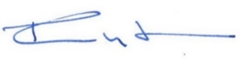 Ineke (W.S.A.) HuibregtsenDirecteur